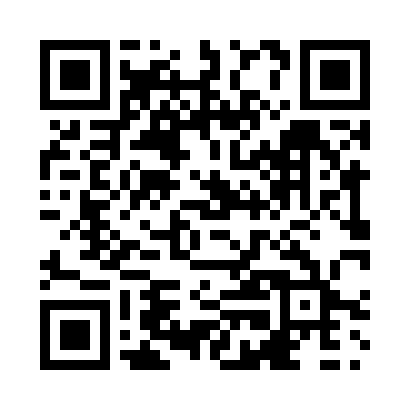 Prayer times for The Delta, Ontario, CanadaMon 1 Apr 2024 - Tue 30 Apr 2024High Latitude Method: Angle Based RulePrayer Calculation Method: Islamic Society of North AmericaAsar Calculation Method: HanafiPrayer times provided by https://www.salahtimes.comDateDayFajrSunriseDhuhrAsrMaghribIsha1Mon5:407:001:235:537:469:072Tue5:386:581:235:547:489:083Wed5:366:571:225:547:499:104Thu5:346:551:225:557:509:115Fri5:326:531:225:567:519:136Sat5:306:511:215:577:529:147Sun5:286:501:215:577:539:168Mon5:266:481:215:587:559:179Tue5:246:461:215:597:569:1810Wed5:226:451:206:007:579:2011Thu5:206:431:206:017:589:2112Fri5:186:411:206:017:599:2313Sat5:166:391:206:028:009:2414Sun5:146:381:196:038:029:2615Mon5:126:361:196:048:039:2716Tue5:106:351:196:048:049:2917Wed5:086:331:196:058:059:3018Thu5:066:311:186:068:069:3219Fri5:046:301:186:068:089:3320Sat5:026:281:186:078:099:3521Sun5:006:271:186:088:109:3622Mon4:586:251:186:098:119:3823Tue4:566:231:176:098:129:3924Wed4:556:221:176:108:139:4125Thu4:536:201:176:118:159:4326Fri4:516:191:176:118:169:4427Sat4:496:171:176:128:179:4628Sun4:476:161:176:138:189:4729Mon4:456:151:176:148:199:4930Tue4:436:131:166:148:209:50